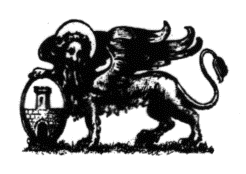 COMUNE DI ROVATOVia Lamarmora, 7 – 25038 Rovato – BSTel 03077131 – Fax 0307713217E-mail protocollo@comune.rovato.bs.it – PEC protocollo@pec.comune.rovato.bs.itAPPALTO DEL SERVIZIO DI TESORERIA E CASSA PER IL PERIODO 01/01/2020 – 31/12/2024. 80628591BCOFFERTA ECONOMICAIl/La sottoscritto/a ____________________________________________________________ nato/a a ______________________ il _____/_____/_______ C.F. ______________________residente a ____________________________ in via _________________________________n. ____ in qualità di Legale Rappresentante, con la qualifica di __________________________della società __________________________________________________________________con sede in via ______________________________________________________ n. _______ cap ______________ città _________________________________ provincia _____________C.F. __________________________________ P.IVA _________________________________ Tel. ___________________________ Fax __________________________________________e-mail PEC ___________________________________________________________________con riferimento alla gara in oggetto, - presa visione del bando di gara, del disciplinare di gara, del progetto di servizio e dello schema di convenzione e accettate incondizionatamente tutte le prescrizioni in essi contenute;- considerate tutte le circostanze generali e particolari suscettibili di influire sulla determinazione dell’offerta, sulle condizioni contrattuali e sull’esecuzione del servizio;- tenuto conto, nella preparazione della propria offerta, degli obblighi relativi alle disposizioni in materia di sicurezza, di condizioni di lavoro e di previdenza e assistenza in vigore nel luogo dove deve essere eseguito il servizio;OFFREper l’esecuzione del servizio le seguenti condizioni:Commissione/compenso al tesoriere per ogni pagamento con accredito su conto corrente bancario intestato al creditore di banca o istituto diverso dal Tesoriere, superiore ad € 1.000,00 (mille), (art. 8 c. 3 dello Schema di convenzione), ad eccezione di quelli afferenti a rate di mutui, stipendi dipendenti e relativi oneri nonché a tasse a carico dell’ente (indicare l’importo al netto di Iva, se dovuta):Euro _________ [in cifre] (______________________________) [in lettere] In considerazione del fatto che il valore economico dell’appalto è stato calcolato partendo dal costo per bonifico di € 1,00 per il numero dei bonifici, si precisa che non saranno ammesse offerte superiori a 1 Euro. Data      Il dichiaranteDocumento informatico firmato digitalmente ai sensi del testo unico D.P.R. 28 dicembre 2000, n. 445, del D.Lgs. 7 marzo 2005, n.82 e norme collegate